CHECKLIST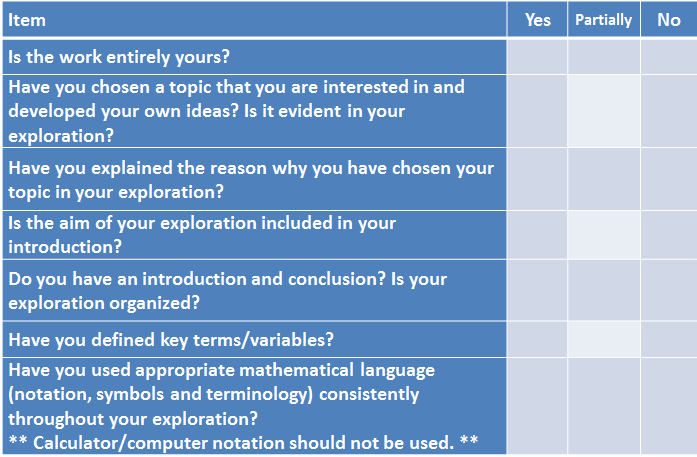 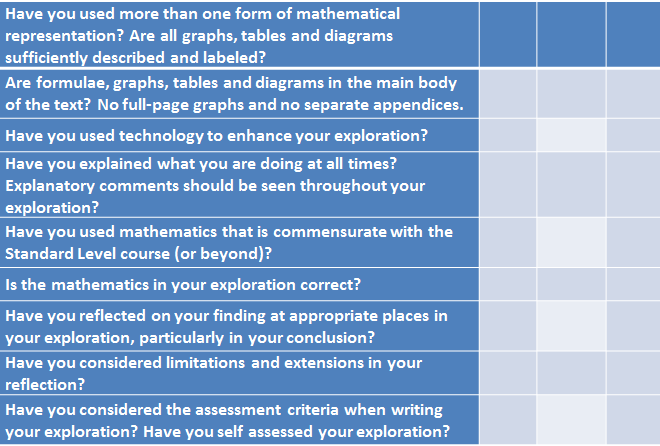 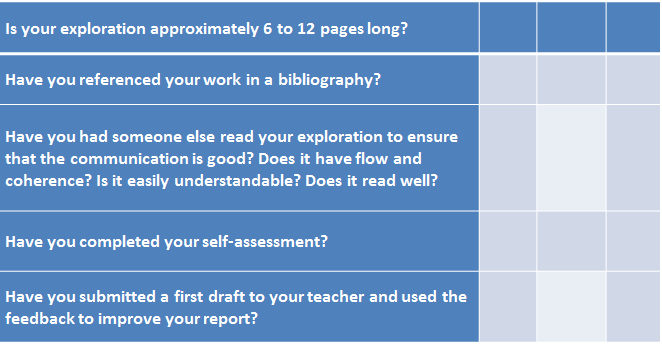 